All’ATC Roma1Viale Ratto delle Sabine 4500131 Romainfo@atcrm1.itOggetto: corso per conduttore di cane limiere da impiegarsi nella girata per il prelievo venatorio e il controllo del cinghiale sessione 2024– Manifestazione di interesseIl sottoscritto…………………….……………………………………………………………………………Nato a………………………………………………………………………………….……il……………….Residente a………………………………………………………………………………..c.a.p………………Indirizzo ……….………………………………………………………………………….……n……………Tel/cell………………………………………..……. e.mail: …………………………………………………MANIFESTA L’INTERESSEa partecipare al corso per conduttore di cane limiere da impiegarsi nella girata per il prelievo venatorio ed il controllo del cinghiale che l’ATC ROMA1 nei giorni di sabato 6 luglio 2024 e domenica 7 luglio 2024 (fatto salvo variazioni di date per cause al momento non prevedibili).Il sottoscritto dichiara inoltre:di essere munito di regolare licenza per l’esercizio venatorio in corso di validità, da esibire prima dell’inizio delle lezioni;di avere la residenza venatoria nell’ATC _____di aver letto il programma del corso di aver effettuato il versamento di euro 100,00 per la partecipazione al corsoSi allega copia del proprio documento di identità in corso di validità………….,lì…………………………..                            Firma…………………………………….INFORMATIVA PER IL TRATTAMENTO DEI DATI PERSONALI E SENSIBILI• La informiamo che i dati personali da Lei forniti verranno trattati esclusivamente per lo svolgimento di funzioni istituzionali nei limiti stabiliti dalla legge e dai regolamenti. La comunicazione e la diffusione ad Enti pubblici non economici è ammessa solo se prevista da norme di legge o di regolamento o se risulta necessaria per lo svolgimento di funzioni istituzionali. La comunicazione e la diffusione a privati o a Enti pubblici economici è ammessa solo se prevista da norme di legge o di regolamento.• Il trattamento dei Suoi dati personali verrà effettuato con strumenti manuali, informatici o telematici in modo da garantirne la sicurezza e la riservatezza. In ogni caso la protezione sarà assicurata anche in caso di attivazione di strumenti tecnologicamente più avanzati di quelli attualmente in uso.• Il conferimento dei dati in via diretta mediante dichiarazione sostitutiva o indiretta mediante indicazione della amministrazione presso la quale possono essere acquisiti è da ritenersi obbligatorio. Il rifiuto di rispondere comporterà automaticamente l'impossibilità di dare corso all'istanza da Lei avanzata.Letto, confermato e sottoscritto.Data ___________                                    ___________________________________________________	                                                               	Firma del/la dichiarante (per esteso e leggibile)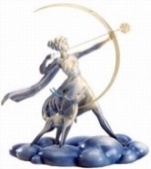 AMBITO TERRITORIALE CACCIA ROMA 1Viale Ratto delle Sabine 45 - 00131 Romae-mail: atcrm1@pec.it  info@atcrm1.it sito internet: www.atcrm1.it[Cod. Fisc. 97523870588]A.T.C. RM 1AMBITO TERRITORIALE CACCIA ROMA 1Viale Ratto delle Sabine 45 - 00131 Romae-mail: atcrm1@pec.it  info@atcrm1.it sito internet: www.atcrm1.it[Cod. Fisc. 97523870588]